REPUBLIKA HRVATSKAMINISTARSTVO HRVATSKIH BRANITELJAREPUBLIKA HRVATSKAMINISTARSTVO HRVATSKIH BRANITELJAREPUBLIKA HRVATSKAMINISTARSTVO HRVATSKIH BRANITELJAREPUBLIKA HRVATSKAMINISTARSTVO HRVATSKIH BRANITELJAREPUBLIKA HRVATSKAMINISTARSTVO HRVATSKIH BRANITELJAREPUBLIKA HRVATSKAMINISTARSTVO HRVATSKIH BRANITELJAIZVJEŠĆE O OBILASKU ZADRUGE NA TERENUu vezi dodjele potpora radu zadruga hrvatskih branitelja u 2020. godiniIZVJEŠĆE O OBILASKU ZADRUGE NA TERENUu vezi dodjele potpora radu zadruga hrvatskih branitelja u 2020. godiniIZVJEŠĆE O OBILASKU ZADRUGE NA TERENUu vezi dodjele potpora radu zadruga hrvatskih branitelja u 2020. godiniIZVJEŠĆE O OBILASKU ZADRUGE NA TERENUu vezi dodjele potpora radu zadruga hrvatskih branitelja u 2020. godiniIZVJEŠĆE O OBILASKU ZADRUGE NA TERENUu vezi dodjele potpora radu zadruga hrvatskih branitelja u 2020. godiniIZVJEŠĆE O OBILASKU ZADRUGE NA TERENUu vezi dodjele potpora radu zadruga hrvatskih branitelja u 2020. godiniIZVJEŠĆE O OBILASKU ZADRUGE NA TERENUu vezi dodjele potpora radu zadruga hrvatskih branitelja u 2020. godiniIZVJEŠĆE O OBILASKU ZADRUGE NA TERENUu vezi dodjele potpora radu zadruga hrvatskih branitelja u 2020. godiniIZVJEŠĆE O OBILASKU ZADRUGE NA TERENUu vezi dodjele potpora radu zadruga hrvatskih branitelja u 2020. godiniIZVJEŠĆE O OBILASKU ZADRUGE NA TERENUu vezi dodjele potpora radu zadruga hrvatskih branitelja u 2020. godiniIZVJEŠĆE O OBILASKU ZADRUGE NA TERENUu vezi dodjele potpora radu zadruga hrvatskih branitelja u 2020. godiniIZVJEŠĆE O OBILASKU ZADRUGE NA TERENUu vezi dodjele potpora radu zadruga hrvatskih branitelja u 2020. godiniIZVJEŠĆE O OBILASKU ZADRUGE NA TERENUu vezi dodjele potpora radu zadruga hrvatskih branitelja u 2020. godiniIZVJEŠĆE O OBILASKU ZADRUGE NA TERENUu vezi dodjele potpora radu zadruga hrvatskih branitelja u 2020. godiniIZVJEŠĆE O OBILASKU ZADRUGE NA TERENUu vezi dodjele potpora radu zadruga hrvatskih branitelja u 2020. godiniIZVJEŠĆE O OBILASKU ZADRUGE NA TERENUu vezi dodjele potpora radu zadruga hrvatskih branitelja u 2020. godiniIZVJEŠĆE O OBILASKU ZADRUGE NA TERENUu vezi dodjele potpora radu zadruga hrvatskih branitelja u 2020. godiniIZVJEŠĆE O OBILASKU ZADRUGE NA TERENUu vezi dodjele potpora radu zadruga hrvatskih branitelja u 2020. godiniIZVJEŠĆE O OBILASKU ZADRUGE NA TERENUu vezi dodjele potpora radu zadruga hrvatskih branitelja u 2020. godiniIZVJEŠĆE O OBILASKU ZADRUGE NA TERENUu vezi dodjele potpora radu zadruga hrvatskih branitelja u 2020. godiniIZVJEŠĆE O OBILASKU ZADRUGE NA TERENUu vezi dodjele potpora radu zadruga hrvatskih branitelja u 2020. godiniIZVJEŠĆE O OBILASKU ZADRUGE NA TERENUu vezi dodjele potpora radu zadruga hrvatskih branitelja u 2020. godiniIZVJEŠĆE O OBILASKU ZADRUGE NA TERENUu vezi dodjele potpora radu zadruga hrvatskih branitelja u 2020. godiniIZVJEŠĆE O OBILASKU ZADRUGE NA TERENUu vezi dodjele potpora radu zadruga hrvatskih branitelja u 2020. godiniIZVJEŠĆE O OBILASKU ZADRUGE NA TERENUu vezi dodjele potpora radu zadruga hrvatskih branitelja u 2020. godiniIZVJEŠĆE O OBILASKU ZADRUGE NA TERENUu vezi dodjele potpora radu zadruga hrvatskih branitelja u 2020. godiniIZVJEŠĆE O OBILASKU ZADRUGE NA TERENUu vezi dodjele potpora radu zadruga hrvatskih branitelja u 2020. godiniOPĆI PODACI O ZADRUZI (upisati sve podatke) OPĆI PODACI O ZADRUZI (upisati sve podatke) OPĆI PODACI O ZADRUZI (upisati sve podatke) OPĆI PODACI O ZADRUZI (upisati sve podatke) OPĆI PODACI O ZADRUZI (upisati sve podatke) OPĆI PODACI O ZADRUZI (upisati sve podatke) OPĆI PODACI O ZADRUZI (upisati sve podatke) OPĆI PODACI O ZADRUZI (upisati sve podatke) OPĆI PODACI O ZADRUZI (upisati sve podatke) OPĆI PODACI O ZADRUZI (upisati sve podatke) OPĆI PODACI O ZADRUZI (upisati sve podatke) OPĆI PODACI O ZADRUZI (upisati sve podatke) OPĆI PODACI O ZADRUZI (upisati sve podatke) OPĆI PODACI O ZADRUZI (upisati sve podatke) OPĆI PODACI O ZADRUZI (upisati sve podatke) OPĆI PODACI O ZADRUZI (upisati sve podatke) OPĆI PODACI O ZADRUZI (upisati sve podatke) OPĆI PODACI O ZADRUZI (upisati sve podatke) OPĆI PODACI O ZADRUZI (upisati sve podatke) OPĆI PODACI O ZADRUZI (upisati sve podatke) OPĆI PODACI O ZADRUZI (upisati sve podatke) OPĆI PODACI O ZADRUZI (upisati sve podatke) OPĆI PODACI O ZADRUZI (upisati sve podatke) OPĆI PODACI O ZADRUZI (upisati sve podatke) OPĆI PODACI O ZADRUZI (upisati sve podatke) OPĆI PODACI O ZADRUZI (upisati sve podatke) OPĆI PODACI O ZADRUZI (upisati sve podatke) REFERALNI CENTAR:REFERALNI CENTAR:REFERALNI CENTAR:REFERALNI CENTAR:REFERALNI CENTAR:NAZIV ZADRUGE PODNOSITELJICE ZAHTJEVA:NAZIV ZADRUGE PODNOSITELJICE ZAHTJEVA:NAZIV ZADRUGE PODNOSITELJICE ZAHTJEVA:NAZIV ZADRUGE PODNOSITELJICE ZAHTJEVA:NAZIV ZADRUGE PODNOSITELJICE ZAHTJEVA:BROJ ČLANOVA ZADRUGE:BROJ ČLANOVA ZADRUGE:BROJ ČLANOVA ZADRUGE:BROJ ČLANOVA ZADRUGE:BROJ ČLANOVA ZADRUGE:Navedene komponente ocijenite ocjenom od 0 do 2Navedene komponente ocijenite ocjenom od 0 do 2Navedene komponente ocijenite ocjenom od 0 do 2Navedene komponente ocijenite ocjenom od 0 do 2Navedene komponente ocijenite ocjenom od 0 do 2Navedene komponente ocijenite ocjenom od 0 do 2Navedene komponente ocijenite ocjenom od 0 do 2Navedene komponente ocijenite ocjenom od 0 do 2Navedene komponente ocijenite ocjenom od 0 do 2Navedene komponente ocijenite ocjenom od 0 do 2Navedene komponente ocijenite ocjenom od 0 do 2Navedene komponente ocijenite ocjenom od 0 do 2Navedene komponente ocijenite ocjenom od 0 do 2Navedene komponente ocijenite ocjenom od 0 do 2Navedene komponente ocijenite ocjenom od 0 do 2Navedene komponente ocijenite ocjenom od 0 do 2Navedene komponente ocijenite ocjenom od 0 do 2Navedene komponente ocijenite ocjenom od 0 do 2Navedene komponente ocijenite ocjenom od 0 do 2Navedene komponente ocijenite ocjenom od 0 do 2Navedene komponente ocijenite ocjenom od 0 do 2Navedene komponente ocijenite ocjenom od 0 do 2Navedene komponente ocijenite ocjenom od 0 do 2Navedene komponente ocijenite ocjenom od 0 do 2Navedene komponente ocijenite ocjenom od 0 do 2Navedene komponente ocijenite ocjenom od 0 do 2Navedene komponente ocijenite ocjenom od 0 do 21. Procjena spremnosti na suradnju prilikom obilaska 0=zadrugari nisu iskazali spremnost na suradnju te obilazak nije omogućen1=zadrugari su djelomično iskazali spremnost na suradnju2=zadrugari su u potpunosti iskazali spremnost na suradnju1. Procjena spremnosti na suradnju prilikom obilaska 0=zadrugari nisu iskazali spremnost na suradnju te obilazak nije omogućen1=zadrugari su djelomično iskazali spremnost na suradnju2=zadrugari su u potpunosti iskazali spremnost na suradnju1. Procjena spremnosti na suradnju prilikom obilaska 0=zadrugari nisu iskazali spremnost na suradnju te obilazak nije omogućen1=zadrugari su djelomično iskazali spremnost na suradnju2=zadrugari su u potpunosti iskazali spremnost na suradnju1. Procjena spremnosti na suradnju prilikom obilaska 0=zadrugari nisu iskazali spremnost na suradnju te obilazak nije omogućen1=zadrugari su djelomično iskazali spremnost na suradnju2=zadrugari su u potpunosti iskazali spremnost na suradnju1. Procjena spremnosti na suradnju prilikom obilaska 0=zadrugari nisu iskazali spremnost na suradnju te obilazak nije omogućen1=zadrugari su djelomično iskazali spremnost na suradnju2=zadrugari su u potpunosti iskazali spremnost na suradnju1. Procjena spremnosti na suradnju prilikom obilaska 0=zadrugari nisu iskazali spremnost na suradnju te obilazak nije omogućen1=zadrugari su djelomično iskazali spremnost na suradnju2=zadrugari su u potpunosti iskazali spremnost na suradnju1. Procjena spremnosti na suradnju prilikom obilaska 0=zadrugari nisu iskazali spremnost na suradnju te obilazak nije omogućen1=zadrugari su djelomično iskazali spremnost na suradnju2=zadrugari su u potpunosti iskazali spremnost na suradnju1. Procjena spremnosti na suradnju prilikom obilaska 0=zadrugari nisu iskazali spremnost na suradnju te obilazak nije omogućen1=zadrugari su djelomično iskazali spremnost na suradnju2=zadrugari su u potpunosti iskazali spremnost na suradnju1. Procjena spremnosti na suradnju prilikom obilaska 0=zadrugari nisu iskazali spremnost na suradnju te obilazak nije omogućen1=zadrugari su djelomično iskazali spremnost na suradnju2=zadrugari su u potpunosti iskazali spremnost na suradnju1. Procjena spremnosti na suradnju prilikom obilaska 0=zadrugari nisu iskazali spremnost na suradnju te obilazak nije omogućen1=zadrugari su djelomično iskazali spremnost na suradnju2=zadrugari su u potpunosti iskazali spremnost na suradnju1. Procjena spremnosti na suradnju prilikom obilaska 0=zadrugari nisu iskazali spremnost na suradnju te obilazak nije omogućen1=zadrugari su djelomično iskazali spremnost na suradnju2=zadrugari su u potpunosti iskazali spremnost na suradnju1. Procjena spremnosti na suradnju prilikom obilaska 0=zadrugari nisu iskazali spremnost na suradnju te obilazak nije omogućen1=zadrugari su djelomično iskazali spremnost na suradnju2=zadrugari su u potpunosti iskazali spremnost na suradnju1. Procjena spremnosti na suradnju prilikom obilaska 0=zadrugari nisu iskazali spremnost na suradnju te obilazak nije omogućen1=zadrugari su djelomično iskazali spremnost na suradnju2=zadrugari su u potpunosti iskazali spremnost na suradnju1. Procjena spremnosti na suradnju prilikom obilaska 0=zadrugari nisu iskazali spremnost na suradnju te obilazak nije omogućen1=zadrugari su djelomično iskazali spremnost na suradnju2=zadrugari su u potpunosti iskazali spremnost na suradnju1. Procjena spremnosti na suradnju prilikom obilaska 0=zadrugari nisu iskazali spremnost na suradnju te obilazak nije omogućen1=zadrugari su djelomično iskazali spremnost na suradnju2=zadrugari su u potpunosti iskazali spremnost na suradnju1. Procjena spremnosti na suradnju prilikom obilaska 0=zadrugari nisu iskazali spremnost na suradnju te obilazak nije omogućen1=zadrugari su djelomično iskazali spremnost na suradnju2=zadrugari su u potpunosti iskazali spremnost na suradnju1. Procjena spremnosti na suradnju prilikom obilaska 0=zadrugari nisu iskazali spremnost na suradnju te obilazak nije omogućen1=zadrugari su djelomično iskazali spremnost na suradnju2=zadrugari su u potpunosti iskazali spremnost na suradnju1. Procjena spremnosti na suradnju prilikom obilaska 0=zadrugari nisu iskazali spremnost na suradnju te obilazak nije omogućen1=zadrugari su djelomično iskazali spremnost na suradnju2=zadrugari su u potpunosti iskazali spremnost na suradnju1. Procjena spremnosti na suradnju prilikom obilaska 0=zadrugari nisu iskazali spremnost na suradnju te obilazak nije omogućen1=zadrugari su djelomično iskazali spremnost na suradnju2=zadrugari su u potpunosti iskazali spremnost na suradnju1. Procjena spremnosti na suradnju prilikom obilaska 0=zadrugari nisu iskazali spremnost na suradnju te obilazak nije omogućen1=zadrugari su djelomično iskazali spremnost na suradnju2=zadrugari su u potpunosti iskazali spremnost na suradnju1. Procjena spremnosti na suradnju prilikom obilaska 0=zadrugari nisu iskazali spremnost na suradnju te obilazak nije omogućen1=zadrugari su djelomično iskazali spremnost na suradnju2=zadrugari su u potpunosti iskazali spremnost na suradnju1. Procjena spremnosti na suradnju prilikom obilaska 0=zadrugari nisu iskazali spremnost na suradnju te obilazak nije omogućen1=zadrugari su djelomično iskazali spremnost na suradnju2=zadrugari su u potpunosti iskazali spremnost na suradnju1. Procjena spremnosti na suradnju prilikom obilaska 0=zadrugari nisu iskazali spremnost na suradnju te obilazak nije omogućen1=zadrugari su djelomično iskazali spremnost na suradnju2=zadrugari su u potpunosti iskazali spremnost na suradnju2. Ocjena zatečenog stanja0=uopće nisu poduzete pripremne radnje za rad zadruge1=djelomično su poduzete radnje usmjerene pokretanju proizvodnje i rada zadruge2=u potpunosti su poduzete pripremne radnje usmjerene pokretanju proizvodnje i rada zadruge2. Ocjena zatečenog stanja0=uopće nisu poduzete pripremne radnje za rad zadruge1=djelomično su poduzete radnje usmjerene pokretanju proizvodnje i rada zadruge2=u potpunosti su poduzete pripremne radnje usmjerene pokretanju proizvodnje i rada zadruge2. Ocjena zatečenog stanja0=uopće nisu poduzete pripremne radnje za rad zadruge1=djelomično su poduzete radnje usmjerene pokretanju proizvodnje i rada zadruge2=u potpunosti su poduzete pripremne radnje usmjerene pokretanju proizvodnje i rada zadruge2. Ocjena zatečenog stanja0=uopće nisu poduzete pripremne radnje za rad zadruge1=djelomično su poduzete radnje usmjerene pokretanju proizvodnje i rada zadruge2=u potpunosti su poduzete pripremne radnje usmjerene pokretanju proizvodnje i rada zadruge2. Ocjena zatečenog stanja0=uopće nisu poduzete pripremne radnje za rad zadruge1=djelomično su poduzete radnje usmjerene pokretanju proizvodnje i rada zadruge2=u potpunosti su poduzete pripremne radnje usmjerene pokretanju proizvodnje i rada zadruge2. Ocjena zatečenog stanja0=uopće nisu poduzete pripremne radnje za rad zadruge1=djelomično su poduzete radnje usmjerene pokretanju proizvodnje i rada zadruge2=u potpunosti su poduzete pripremne radnje usmjerene pokretanju proizvodnje i rada zadruge2. Ocjena zatečenog stanja0=uopće nisu poduzete pripremne radnje za rad zadruge1=djelomično su poduzete radnje usmjerene pokretanju proizvodnje i rada zadruge2=u potpunosti su poduzete pripremne radnje usmjerene pokretanju proizvodnje i rada zadruge2. Ocjena zatečenog stanja0=uopće nisu poduzete pripremne radnje za rad zadruge1=djelomično su poduzete radnje usmjerene pokretanju proizvodnje i rada zadruge2=u potpunosti su poduzete pripremne radnje usmjerene pokretanju proizvodnje i rada zadruge2. Ocjena zatečenog stanja0=uopće nisu poduzete pripremne radnje za rad zadruge1=djelomično su poduzete radnje usmjerene pokretanju proizvodnje i rada zadruge2=u potpunosti su poduzete pripremne radnje usmjerene pokretanju proizvodnje i rada zadruge2. Ocjena zatečenog stanja0=uopće nisu poduzete pripremne radnje za rad zadruge1=djelomično su poduzete radnje usmjerene pokretanju proizvodnje i rada zadruge2=u potpunosti su poduzete pripremne radnje usmjerene pokretanju proizvodnje i rada zadruge2. Ocjena zatečenog stanja0=uopće nisu poduzete pripremne radnje za rad zadruge1=djelomično su poduzete radnje usmjerene pokretanju proizvodnje i rada zadruge2=u potpunosti su poduzete pripremne radnje usmjerene pokretanju proizvodnje i rada zadruge2. Ocjena zatečenog stanja0=uopće nisu poduzete pripremne radnje za rad zadruge1=djelomično su poduzete radnje usmjerene pokretanju proizvodnje i rada zadruge2=u potpunosti su poduzete pripremne radnje usmjerene pokretanju proizvodnje i rada zadruge2. Ocjena zatečenog stanja0=uopće nisu poduzete pripremne radnje za rad zadruge1=djelomično su poduzete radnje usmjerene pokretanju proizvodnje i rada zadruge2=u potpunosti su poduzete pripremne radnje usmjerene pokretanju proizvodnje i rada zadruge2. Ocjena zatečenog stanja0=uopće nisu poduzete pripremne radnje za rad zadruge1=djelomično su poduzete radnje usmjerene pokretanju proizvodnje i rada zadruge2=u potpunosti su poduzete pripremne radnje usmjerene pokretanju proizvodnje i rada zadruge2. Ocjena zatečenog stanja0=uopće nisu poduzete pripremne radnje za rad zadruge1=djelomično su poduzete radnje usmjerene pokretanju proizvodnje i rada zadruge2=u potpunosti su poduzete pripremne radnje usmjerene pokretanju proizvodnje i rada zadruge2. Ocjena zatečenog stanja0=uopće nisu poduzete pripremne radnje za rad zadruge1=djelomično su poduzete radnje usmjerene pokretanju proizvodnje i rada zadruge2=u potpunosti su poduzete pripremne radnje usmjerene pokretanju proizvodnje i rada zadruge2. Ocjena zatečenog stanja0=uopće nisu poduzete pripremne radnje za rad zadruge1=djelomično su poduzete radnje usmjerene pokretanju proizvodnje i rada zadruge2=u potpunosti su poduzete pripremne radnje usmjerene pokretanju proizvodnje i rada zadruge2. Ocjena zatečenog stanja0=uopće nisu poduzete pripremne radnje za rad zadruge1=djelomično su poduzete radnje usmjerene pokretanju proizvodnje i rada zadruge2=u potpunosti su poduzete pripremne radnje usmjerene pokretanju proizvodnje i rada zadruge2. Ocjena zatečenog stanja0=uopće nisu poduzete pripremne radnje za rad zadruge1=djelomično su poduzete radnje usmjerene pokretanju proizvodnje i rada zadruge2=u potpunosti su poduzete pripremne radnje usmjerene pokretanju proizvodnje i rada zadruge2. Ocjena zatečenog stanja0=uopće nisu poduzete pripremne radnje za rad zadruge1=djelomično su poduzete radnje usmjerene pokretanju proizvodnje i rada zadruge2=u potpunosti su poduzete pripremne radnje usmjerene pokretanju proizvodnje i rada zadruge2. Ocjena zatečenog stanja0=uopće nisu poduzete pripremne radnje za rad zadruge1=djelomično su poduzete radnje usmjerene pokretanju proizvodnje i rada zadruge2=u potpunosti su poduzete pripremne radnje usmjerene pokretanju proizvodnje i rada zadruge2. Ocjena zatečenog stanja0=uopće nisu poduzete pripremne radnje za rad zadruge1=djelomično su poduzete radnje usmjerene pokretanju proizvodnje i rada zadruge2=u potpunosti su poduzete pripremne radnje usmjerene pokretanju proizvodnje i rada zadruge2. Ocjena zatečenog stanja0=uopće nisu poduzete pripremne radnje za rad zadruge1=djelomično su poduzete radnje usmjerene pokretanju proizvodnje i rada zadruge2=u potpunosti su poduzete pripremne radnje usmjerene pokretanju proizvodnje i rada zadruge3. Procjena materijalnih kapaciteta zadruge (poljoprivredna mehanizacija i gospodarska vozila; imovina - zemljište, poslovni i skladišni prostori; oprema, alati, strojevi; novčana sredstva)0=zadruga nema osigurane materijalne preduvjete za realizaciju poslovnog plana1=zadruga ima djelomično osigurane materijalne preduvjete nužne za realizaciju poslovnog plana2=zadruga ima osigurane materijalne preduvjete za realizaciju poslovnog plana3. Procjena materijalnih kapaciteta zadruge (poljoprivredna mehanizacija i gospodarska vozila; imovina - zemljište, poslovni i skladišni prostori; oprema, alati, strojevi; novčana sredstva)0=zadruga nema osigurane materijalne preduvjete za realizaciju poslovnog plana1=zadruga ima djelomično osigurane materijalne preduvjete nužne za realizaciju poslovnog plana2=zadruga ima osigurane materijalne preduvjete za realizaciju poslovnog plana3. Procjena materijalnih kapaciteta zadruge (poljoprivredna mehanizacija i gospodarska vozila; imovina - zemljište, poslovni i skladišni prostori; oprema, alati, strojevi; novčana sredstva)0=zadruga nema osigurane materijalne preduvjete za realizaciju poslovnog plana1=zadruga ima djelomično osigurane materijalne preduvjete nužne za realizaciju poslovnog plana2=zadruga ima osigurane materijalne preduvjete za realizaciju poslovnog plana3. Procjena materijalnih kapaciteta zadruge (poljoprivredna mehanizacija i gospodarska vozila; imovina - zemljište, poslovni i skladišni prostori; oprema, alati, strojevi; novčana sredstva)0=zadruga nema osigurane materijalne preduvjete za realizaciju poslovnog plana1=zadruga ima djelomično osigurane materijalne preduvjete nužne za realizaciju poslovnog plana2=zadruga ima osigurane materijalne preduvjete za realizaciju poslovnog plana3. Procjena materijalnih kapaciteta zadruge (poljoprivredna mehanizacija i gospodarska vozila; imovina - zemljište, poslovni i skladišni prostori; oprema, alati, strojevi; novčana sredstva)0=zadruga nema osigurane materijalne preduvjete za realizaciju poslovnog plana1=zadruga ima djelomično osigurane materijalne preduvjete nužne za realizaciju poslovnog plana2=zadruga ima osigurane materijalne preduvjete za realizaciju poslovnog plana3. Procjena materijalnih kapaciteta zadruge (poljoprivredna mehanizacija i gospodarska vozila; imovina - zemljište, poslovni i skladišni prostori; oprema, alati, strojevi; novčana sredstva)0=zadruga nema osigurane materijalne preduvjete za realizaciju poslovnog plana1=zadruga ima djelomično osigurane materijalne preduvjete nužne za realizaciju poslovnog plana2=zadruga ima osigurane materijalne preduvjete za realizaciju poslovnog plana3. Procjena materijalnih kapaciteta zadruge (poljoprivredna mehanizacija i gospodarska vozila; imovina - zemljište, poslovni i skladišni prostori; oprema, alati, strojevi; novčana sredstva)0=zadruga nema osigurane materijalne preduvjete za realizaciju poslovnog plana1=zadruga ima djelomično osigurane materijalne preduvjete nužne za realizaciju poslovnog plana2=zadruga ima osigurane materijalne preduvjete za realizaciju poslovnog plana3. Procjena materijalnih kapaciteta zadruge (poljoprivredna mehanizacija i gospodarska vozila; imovina - zemljište, poslovni i skladišni prostori; oprema, alati, strojevi; novčana sredstva)0=zadruga nema osigurane materijalne preduvjete za realizaciju poslovnog plana1=zadruga ima djelomično osigurane materijalne preduvjete nužne za realizaciju poslovnog plana2=zadruga ima osigurane materijalne preduvjete za realizaciju poslovnog plana3. Procjena materijalnih kapaciteta zadruge (poljoprivredna mehanizacija i gospodarska vozila; imovina - zemljište, poslovni i skladišni prostori; oprema, alati, strojevi; novčana sredstva)0=zadruga nema osigurane materijalne preduvjete za realizaciju poslovnog plana1=zadruga ima djelomično osigurane materijalne preduvjete nužne za realizaciju poslovnog plana2=zadruga ima osigurane materijalne preduvjete za realizaciju poslovnog plana3. Procjena materijalnih kapaciteta zadruge (poljoprivredna mehanizacija i gospodarska vozila; imovina - zemljište, poslovni i skladišni prostori; oprema, alati, strojevi; novčana sredstva)0=zadruga nema osigurane materijalne preduvjete za realizaciju poslovnog plana1=zadruga ima djelomično osigurane materijalne preduvjete nužne za realizaciju poslovnog plana2=zadruga ima osigurane materijalne preduvjete za realizaciju poslovnog plana3. Procjena materijalnih kapaciteta zadruge (poljoprivredna mehanizacija i gospodarska vozila; imovina - zemljište, poslovni i skladišni prostori; oprema, alati, strojevi; novčana sredstva)0=zadruga nema osigurane materijalne preduvjete za realizaciju poslovnog plana1=zadruga ima djelomično osigurane materijalne preduvjete nužne za realizaciju poslovnog plana2=zadruga ima osigurane materijalne preduvjete za realizaciju poslovnog plana3. Procjena materijalnih kapaciteta zadruge (poljoprivredna mehanizacija i gospodarska vozila; imovina - zemljište, poslovni i skladišni prostori; oprema, alati, strojevi; novčana sredstva)0=zadruga nema osigurane materijalne preduvjete za realizaciju poslovnog plana1=zadruga ima djelomično osigurane materijalne preduvjete nužne za realizaciju poslovnog plana2=zadruga ima osigurane materijalne preduvjete za realizaciju poslovnog plana3. Procjena materijalnih kapaciteta zadruge (poljoprivredna mehanizacija i gospodarska vozila; imovina - zemljište, poslovni i skladišni prostori; oprema, alati, strojevi; novčana sredstva)0=zadruga nema osigurane materijalne preduvjete za realizaciju poslovnog plana1=zadruga ima djelomično osigurane materijalne preduvjete nužne za realizaciju poslovnog plana2=zadruga ima osigurane materijalne preduvjete za realizaciju poslovnog plana3. Procjena materijalnih kapaciteta zadruge (poljoprivredna mehanizacija i gospodarska vozila; imovina - zemljište, poslovni i skladišni prostori; oprema, alati, strojevi; novčana sredstva)0=zadruga nema osigurane materijalne preduvjete za realizaciju poslovnog plana1=zadruga ima djelomično osigurane materijalne preduvjete nužne za realizaciju poslovnog plana2=zadruga ima osigurane materijalne preduvjete za realizaciju poslovnog plana3. Procjena materijalnih kapaciteta zadruge (poljoprivredna mehanizacija i gospodarska vozila; imovina - zemljište, poslovni i skladišni prostori; oprema, alati, strojevi; novčana sredstva)0=zadruga nema osigurane materijalne preduvjete za realizaciju poslovnog plana1=zadruga ima djelomično osigurane materijalne preduvjete nužne za realizaciju poslovnog plana2=zadruga ima osigurane materijalne preduvjete za realizaciju poslovnog plana3. Procjena materijalnih kapaciteta zadruge (poljoprivredna mehanizacija i gospodarska vozila; imovina - zemljište, poslovni i skladišni prostori; oprema, alati, strojevi; novčana sredstva)0=zadruga nema osigurane materijalne preduvjete za realizaciju poslovnog plana1=zadruga ima djelomično osigurane materijalne preduvjete nužne za realizaciju poslovnog plana2=zadruga ima osigurane materijalne preduvjete za realizaciju poslovnog plana3. Procjena materijalnih kapaciteta zadruge (poljoprivredna mehanizacija i gospodarska vozila; imovina - zemljište, poslovni i skladišni prostori; oprema, alati, strojevi; novčana sredstva)0=zadruga nema osigurane materijalne preduvjete za realizaciju poslovnog plana1=zadruga ima djelomično osigurane materijalne preduvjete nužne za realizaciju poslovnog plana2=zadruga ima osigurane materijalne preduvjete za realizaciju poslovnog plana3. Procjena materijalnih kapaciteta zadruge (poljoprivredna mehanizacija i gospodarska vozila; imovina - zemljište, poslovni i skladišni prostori; oprema, alati, strojevi; novčana sredstva)0=zadruga nema osigurane materijalne preduvjete za realizaciju poslovnog plana1=zadruga ima djelomično osigurane materijalne preduvjete nužne za realizaciju poslovnog plana2=zadruga ima osigurane materijalne preduvjete za realizaciju poslovnog plana3. Procjena materijalnih kapaciteta zadruge (poljoprivredna mehanizacija i gospodarska vozila; imovina - zemljište, poslovni i skladišni prostori; oprema, alati, strojevi; novčana sredstva)0=zadruga nema osigurane materijalne preduvjete za realizaciju poslovnog plana1=zadruga ima djelomično osigurane materijalne preduvjete nužne za realizaciju poslovnog plana2=zadruga ima osigurane materijalne preduvjete za realizaciju poslovnog plana3. Procjena materijalnih kapaciteta zadruge (poljoprivredna mehanizacija i gospodarska vozila; imovina - zemljište, poslovni i skladišni prostori; oprema, alati, strojevi; novčana sredstva)0=zadruga nema osigurane materijalne preduvjete za realizaciju poslovnog plana1=zadruga ima djelomično osigurane materijalne preduvjete nužne za realizaciju poslovnog plana2=zadruga ima osigurane materijalne preduvjete za realizaciju poslovnog plana3. Procjena materijalnih kapaciteta zadruge (poljoprivredna mehanizacija i gospodarska vozila; imovina - zemljište, poslovni i skladišni prostori; oprema, alati, strojevi; novčana sredstva)0=zadruga nema osigurane materijalne preduvjete za realizaciju poslovnog plana1=zadruga ima djelomično osigurane materijalne preduvjete nužne za realizaciju poslovnog plana2=zadruga ima osigurane materijalne preduvjete za realizaciju poslovnog plana3. Procjena materijalnih kapaciteta zadruge (poljoprivredna mehanizacija i gospodarska vozila; imovina - zemljište, poslovni i skladišni prostori; oprema, alati, strojevi; novčana sredstva)0=zadruga nema osigurane materijalne preduvjete za realizaciju poslovnog plana1=zadruga ima djelomično osigurane materijalne preduvjete nužne za realizaciju poslovnog plana2=zadruga ima osigurane materijalne preduvjete za realizaciju poslovnog plana3. Procjena materijalnih kapaciteta zadruge (poljoprivredna mehanizacija i gospodarska vozila; imovina - zemljište, poslovni i skladišni prostori; oprema, alati, strojevi; novčana sredstva)0=zadruga nema osigurane materijalne preduvjete za realizaciju poslovnog plana1=zadruga ima djelomično osigurane materijalne preduvjete nužne za realizaciju poslovnog plana2=zadruga ima osigurane materijalne preduvjete za realizaciju poslovnog plana4. Procjena dosljednosti navoda iz poslovnog plana0=navodi iz poslovnog plana nisu potkrijepljeni stvarnim stanjem na terenu 1=navodi iz poslovnog plana su djelomično potkrijepljeni stvarnim stanjem na terenu 2=navodi iz poslovnog plana su u potpunosti potkrijepljeni stvarnim stanjem na terenu4. Procjena dosljednosti navoda iz poslovnog plana0=navodi iz poslovnog plana nisu potkrijepljeni stvarnim stanjem na terenu 1=navodi iz poslovnog plana su djelomično potkrijepljeni stvarnim stanjem na terenu 2=navodi iz poslovnog plana su u potpunosti potkrijepljeni stvarnim stanjem na terenu4. Procjena dosljednosti navoda iz poslovnog plana0=navodi iz poslovnog plana nisu potkrijepljeni stvarnim stanjem na terenu 1=navodi iz poslovnog plana su djelomično potkrijepljeni stvarnim stanjem na terenu 2=navodi iz poslovnog plana su u potpunosti potkrijepljeni stvarnim stanjem na terenu4. Procjena dosljednosti navoda iz poslovnog plana0=navodi iz poslovnog plana nisu potkrijepljeni stvarnim stanjem na terenu 1=navodi iz poslovnog plana su djelomično potkrijepljeni stvarnim stanjem na terenu 2=navodi iz poslovnog plana su u potpunosti potkrijepljeni stvarnim stanjem na terenu4. Procjena dosljednosti navoda iz poslovnog plana0=navodi iz poslovnog plana nisu potkrijepljeni stvarnim stanjem na terenu 1=navodi iz poslovnog plana su djelomično potkrijepljeni stvarnim stanjem na terenu 2=navodi iz poslovnog plana su u potpunosti potkrijepljeni stvarnim stanjem na terenu4. Procjena dosljednosti navoda iz poslovnog plana0=navodi iz poslovnog plana nisu potkrijepljeni stvarnim stanjem na terenu 1=navodi iz poslovnog plana su djelomično potkrijepljeni stvarnim stanjem na terenu 2=navodi iz poslovnog plana su u potpunosti potkrijepljeni stvarnim stanjem na terenu4. Procjena dosljednosti navoda iz poslovnog plana0=navodi iz poslovnog plana nisu potkrijepljeni stvarnim stanjem na terenu 1=navodi iz poslovnog plana su djelomično potkrijepljeni stvarnim stanjem na terenu 2=navodi iz poslovnog plana su u potpunosti potkrijepljeni stvarnim stanjem na terenu4. Procjena dosljednosti navoda iz poslovnog plana0=navodi iz poslovnog plana nisu potkrijepljeni stvarnim stanjem na terenu 1=navodi iz poslovnog plana su djelomično potkrijepljeni stvarnim stanjem na terenu 2=navodi iz poslovnog plana su u potpunosti potkrijepljeni stvarnim stanjem na terenu4. Procjena dosljednosti navoda iz poslovnog plana0=navodi iz poslovnog plana nisu potkrijepljeni stvarnim stanjem na terenu 1=navodi iz poslovnog plana su djelomično potkrijepljeni stvarnim stanjem na terenu 2=navodi iz poslovnog plana su u potpunosti potkrijepljeni stvarnim stanjem na terenu4. Procjena dosljednosti navoda iz poslovnog plana0=navodi iz poslovnog plana nisu potkrijepljeni stvarnim stanjem na terenu 1=navodi iz poslovnog plana su djelomično potkrijepljeni stvarnim stanjem na terenu 2=navodi iz poslovnog plana su u potpunosti potkrijepljeni stvarnim stanjem na terenu4. Procjena dosljednosti navoda iz poslovnog plana0=navodi iz poslovnog plana nisu potkrijepljeni stvarnim stanjem na terenu 1=navodi iz poslovnog plana su djelomično potkrijepljeni stvarnim stanjem na terenu 2=navodi iz poslovnog plana su u potpunosti potkrijepljeni stvarnim stanjem na terenu4. Procjena dosljednosti navoda iz poslovnog plana0=navodi iz poslovnog plana nisu potkrijepljeni stvarnim stanjem na terenu 1=navodi iz poslovnog plana su djelomično potkrijepljeni stvarnim stanjem na terenu 2=navodi iz poslovnog plana su u potpunosti potkrijepljeni stvarnim stanjem na terenu4. Procjena dosljednosti navoda iz poslovnog plana0=navodi iz poslovnog plana nisu potkrijepljeni stvarnim stanjem na terenu 1=navodi iz poslovnog plana su djelomično potkrijepljeni stvarnim stanjem na terenu 2=navodi iz poslovnog plana su u potpunosti potkrijepljeni stvarnim stanjem na terenu4. Procjena dosljednosti navoda iz poslovnog plana0=navodi iz poslovnog plana nisu potkrijepljeni stvarnim stanjem na terenu 1=navodi iz poslovnog plana su djelomično potkrijepljeni stvarnim stanjem na terenu 2=navodi iz poslovnog plana su u potpunosti potkrijepljeni stvarnim stanjem na terenu4. Procjena dosljednosti navoda iz poslovnog plana0=navodi iz poslovnog plana nisu potkrijepljeni stvarnim stanjem na terenu 1=navodi iz poslovnog plana su djelomično potkrijepljeni stvarnim stanjem na terenu 2=navodi iz poslovnog plana su u potpunosti potkrijepljeni stvarnim stanjem na terenu4. Procjena dosljednosti navoda iz poslovnog plana0=navodi iz poslovnog plana nisu potkrijepljeni stvarnim stanjem na terenu 1=navodi iz poslovnog plana su djelomično potkrijepljeni stvarnim stanjem na terenu 2=navodi iz poslovnog plana su u potpunosti potkrijepljeni stvarnim stanjem na terenu4. Procjena dosljednosti navoda iz poslovnog plana0=navodi iz poslovnog plana nisu potkrijepljeni stvarnim stanjem na terenu 1=navodi iz poslovnog plana su djelomično potkrijepljeni stvarnim stanjem na terenu 2=navodi iz poslovnog plana su u potpunosti potkrijepljeni stvarnim stanjem na terenu4. Procjena dosljednosti navoda iz poslovnog plana0=navodi iz poslovnog plana nisu potkrijepljeni stvarnim stanjem na terenu 1=navodi iz poslovnog plana su djelomično potkrijepljeni stvarnim stanjem na terenu 2=navodi iz poslovnog plana su u potpunosti potkrijepljeni stvarnim stanjem na terenu4. Procjena dosljednosti navoda iz poslovnog plana0=navodi iz poslovnog plana nisu potkrijepljeni stvarnim stanjem na terenu 1=navodi iz poslovnog plana su djelomično potkrijepljeni stvarnim stanjem na terenu 2=navodi iz poslovnog plana su u potpunosti potkrijepljeni stvarnim stanjem na terenu4. Procjena dosljednosti navoda iz poslovnog plana0=navodi iz poslovnog plana nisu potkrijepljeni stvarnim stanjem na terenu 1=navodi iz poslovnog plana su djelomično potkrijepljeni stvarnim stanjem na terenu 2=navodi iz poslovnog plana su u potpunosti potkrijepljeni stvarnim stanjem na terenu4. Procjena dosljednosti navoda iz poslovnog plana0=navodi iz poslovnog plana nisu potkrijepljeni stvarnim stanjem na terenu 1=navodi iz poslovnog plana su djelomično potkrijepljeni stvarnim stanjem na terenu 2=navodi iz poslovnog plana su u potpunosti potkrijepljeni stvarnim stanjem na terenu4. Procjena dosljednosti navoda iz poslovnog plana0=navodi iz poslovnog plana nisu potkrijepljeni stvarnim stanjem na terenu 1=navodi iz poslovnog plana su djelomično potkrijepljeni stvarnim stanjem na terenu 2=navodi iz poslovnog plana su u potpunosti potkrijepljeni stvarnim stanjem na terenu4. Procjena dosljednosti navoda iz poslovnog plana0=navodi iz poslovnog plana nisu potkrijepljeni stvarnim stanjem na terenu 1=navodi iz poslovnog plana su djelomično potkrijepljeni stvarnim stanjem na terenu 2=navodi iz poslovnog plana su u potpunosti potkrijepljeni stvarnim stanjem na terenu5. Procjena povezanosti troškova navedenih u proračunu  s predloženim poslovnim planom i stanjem zatečenim na terenu0=ne postoji veza između predloženog poslovnog plana i namjene poticajnih sredstava1=nabavka traženog je djelomično opravdana i potrebna  za realizaciju poslovnog plana 2=nabavka traženog u potpunosti je opravdana i potrebna za realizaciju poslovnog plana5. Procjena povezanosti troškova navedenih u proračunu  s predloženim poslovnim planom i stanjem zatečenim na terenu0=ne postoji veza između predloženog poslovnog plana i namjene poticajnih sredstava1=nabavka traženog je djelomično opravdana i potrebna  za realizaciju poslovnog plana 2=nabavka traženog u potpunosti je opravdana i potrebna za realizaciju poslovnog plana5. Procjena povezanosti troškova navedenih u proračunu  s predloženim poslovnim planom i stanjem zatečenim na terenu0=ne postoji veza između predloženog poslovnog plana i namjene poticajnih sredstava1=nabavka traženog je djelomično opravdana i potrebna  za realizaciju poslovnog plana 2=nabavka traženog u potpunosti je opravdana i potrebna za realizaciju poslovnog plana5. Procjena povezanosti troškova navedenih u proračunu  s predloženim poslovnim planom i stanjem zatečenim na terenu0=ne postoji veza između predloženog poslovnog plana i namjene poticajnih sredstava1=nabavka traženog je djelomično opravdana i potrebna  za realizaciju poslovnog plana 2=nabavka traženog u potpunosti je opravdana i potrebna za realizaciju poslovnog plana5. Procjena povezanosti troškova navedenih u proračunu  s predloženim poslovnim planom i stanjem zatečenim na terenu0=ne postoji veza između predloženog poslovnog plana i namjene poticajnih sredstava1=nabavka traženog je djelomično opravdana i potrebna  za realizaciju poslovnog plana 2=nabavka traženog u potpunosti je opravdana i potrebna za realizaciju poslovnog plana5. Procjena povezanosti troškova navedenih u proračunu  s predloženim poslovnim planom i stanjem zatečenim na terenu0=ne postoji veza između predloženog poslovnog plana i namjene poticajnih sredstava1=nabavka traženog je djelomično opravdana i potrebna  za realizaciju poslovnog plana 2=nabavka traženog u potpunosti je opravdana i potrebna za realizaciju poslovnog plana5. Procjena povezanosti troškova navedenih u proračunu  s predloženim poslovnim planom i stanjem zatečenim na terenu0=ne postoji veza između predloženog poslovnog plana i namjene poticajnih sredstava1=nabavka traženog je djelomično opravdana i potrebna  za realizaciju poslovnog plana 2=nabavka traženog u potpunosti je opravdana i potrebna za realizaciju poslovnog plana5. Procjena povezanosti troškova navedenih u proračunu  s predloženim poslovnim planom i stanjem zatečenim na terenu0=ne postoji veza između predloženog poslovnog plana i namjene poticajnih sredstava1=nabavka traženog je djelomično opravdana i potrebna  za realizaciju poslovnog plana 2=nabavka traženog u potpunosti je opravdana i potrebna za realizaciju poslovnog plana5. Procjena povezanosti troškova navedenih u proračunu  s predloženim poslovnim planom i stanjem zatečenim na terenu0=ne postoji veza između predloženog poslovnog plana i namjene poticajnih sredstava1=nabavka traženog je djelomično opravdana i potrebna  za realizaciju poslovnog plana 2=nabavka traženog u potpunosti je opravdana i potrebna za realizaciju poslovnog plana5. Procjena povezanosti troškova navedenih u proračunu  s predloženim poslovnim planom i stanjem zatečenim na terenu0=ne postoji veza između predloženog poslovnog plana i namjene poticajnih sredstava1=nabavka traženog je djelomično opravdana i potrebna  za realizaciju poslovnog plana 2=nabavka traženog u potpunosti je opravdana i potrebna za realizaciju poslovnog plana5. Procjena povezanosti troškova navedenih u proračunu  s predloženim poslovnim planom i stanjem zatečenim na terenu0=ne postoji veza između predloženog poslovnog plana i namjene poticajnih sredstava1=nabavka traženog je djelomično opravdana i potrebna  za realizaciju poslovnog plana 2=nabavka traženog u potpunosti je opravdana i potrebna za realizaciju poslovnog plana5. Procjena povezanosti troškova navedenih u proračunu  s predloženim poslovnim planom i stanjem zatečenim na terenu0=ne postoji veza između predloženog poslovnog plana i namjene poticajnih sredstava1=nabavka traženog je djelomično opravdana i potrebna  za realizaciju poslovnog plana 2=nabavka traženog u potpunosti je opravdana i potrebna za realizaciju poslovnog plana5. Procjena povezanosti troškova navedenih u proračunu  s predloženim poslovnim planom i stanjem zatečenim na terenu0=ne postoji veza između predloženog poslovnog plana i namjene poticajnih sredstava1=nabavka traženog je djelomično opravdana i potrebna  za realizaciju poslovnog plana 2=nabavka traženog u potpunosti je opravdana i potrebna za realizaciju poslovnog plana5. Procjena povezanosti troškova navedenih u proračunu  s predloženim poslovnim planom i stanjem zatečenim na terenu0=ne postoji veza između predloženog poslovnog plana i namjene poticajnih sredstava1=nabavka traženog je djelomično opravdana i potrebna  za realizaciju poslovnog plana 2=nabavka traženog u potpunosti je opravdana i potrebna za realizaciju poslovnog plana5. Procjena povezanosti troškova navedenih u proračunu  s predloženim poslovnim planom i stanjem zatečenim na terenu0=ne postoji veza između predloženog poslovnog plana i namjene poticajnih sredstava1=nabavka traženog je djelomično opravdana i potrebna  za realizaciju poslovnog plana 2=nabavka traženog u potpunosti je opravdana i potrebna za realizaciju poslovnog plana5. Procjena povezanosti troškova navedenih u proračunu  s predloženim poslovnim planom i stanjem zatečenim na terenu0=ne postoji veza između predloženog poslovnog plana i namjene poticajnih sredstava1=nabavka traženog je djelomično opravdana i potrebna  za realizaciju poslovnog plana 2=nabavka traženog u potpunosti je opravdana i potrebna za realizaciju poslovnog plana5. Procjena povezanosti troškova navedenih u proračunu  s predloženim poslovnim planom i stanjem zatečenim na terenu0=ne postoji veza između predloženog poslovnog plana i namjene poticajnih sredstava1=nabavka traženog je djelomično opravdana i potrebna  za realizaciju poslovnog plana 2=nabavka traženog u potpunosti je opravdana i potrebna za realizaciju poslovnog plana5. Procjena povezanosti troškova navedenih u proračunu  s predloženim poslovnim planom i stanjem zatečenim na terenu0=ne postoji veza između predloženog poslovnog plana i namjene poticajnih sredstava1=nabavka traženog je djelomično opravdana i potrebna  za realizaciju poslovnog plana 2=nabavka traženog u potpunosti je opravdana i potrebna za realizaciju poslovnog plana5. Procjena povezanosti troškova navedenih u proračunu  s predloženim poslovnim planom i stanjem zatečenim na terenu0=ne postoji veza između predloženog poslovnog plana i namjene poticajnih sredstava1=nabavka traženog je djelomično opravdana i potrebna  za realizaciju poslovnog plana 2=nabavka traženog u potpunosti je opravdana i potrebna za realizaciju poslovnog plana5. Procjena povezanosti troškova navedenih u proračunu  s predloženim poslovnim planom i stanjem zatečenim na terenu0=ne postoji veza između predloženog poslovnog plana i namjene poticajnih sredstava1=nabavka traženog je djelomično opravdana i potrebna  za realizaciju poslovnog plana 2=nabavka traženog u potpunosti je opravdana i potrebna za realizaciju poslovnog plana5. Procjena povezanosti troškova navedenih u proračunu  s predloženim poslovnim planom i stanjem zatečenim na terenu0=ne postoji veza između predloženog poslovnog plana i namjene poticajnih sredstava1=nabavka traženog je djelomično opravdana i potrebna  za realizaciju poslovnog plana 2=nabavka traženog u potpunosti je opravdana i potrebna za realizaciju poslovnog plana5. Procjena povezanosti troškova navedenih u proračunu  s predloženim poslovnim planom i stanjem zatečenim na terenu0=ne postoji veza između predloženog poslovnog plana i namjene poticajnih sredstava1=nabavka traženog je djelomično opravdana i potrebna  za realizaciju poslovnog plana 2=nabavka traženog u potpunosti je opravdana i potrebna za realizaciju poslovnog plana5. Procjena povezanosti troškova navedenih u proračunu  s predloženim poslovnim planom i stanjem zatečenim na terenu0=ne postoji veza između predloženog poslovnog plana i namjene poticajnih sredstava1=nabavka traženog je djelomično opravdana i potrebna  za realizaciju poslovnog plana 2=nabavka traženog u potpunosti je opravdana i potrebna za realizaciju poslovnog plana6. Procjena upoznatosti zadrugara s prijavljenim poslovnim planom0=članovi zadruge pojedinačno nisu upoznati s prijavljenim poslovnim planom temeljem kojeg zadruga traži potporu 1=pojedini članovi zadruge su upoznati s prijavljenim poslovnim planom temeljem kojeg zadruga traži potporu 2=svi članovi zadruge u potpunosti su upoznati s prijavljenim poslovnim planom temeljem kojeg zadruga traži potporu6. Procjena upoznatosti zadrugara s prijavljenim poslovnim planom0=članovi zadruge pojedinačno nisu upoznati s prijavljenim poslovnim planom temeljem kojeg zadruga traži potporu 1=pojedini članovi zadruge su upoznati s prijavljenim poslovnim planom temeljem kojeg zadruga traži potporu 2=svi članovi zadruge u potpunosti su upoznati s prijavljenim poslovnim planom temeljem kojeg zadruga traži potporu6. Procjena upoznatosti zadrugara s prijavljenim poslovnim planom0=članovi zadruge pojedinačno nisu upoznati s prijavljenim poslovnim planom temeljem kojeg zadruga traži potporu 1=pojedini članovi zadruge su upoznati s prijavljenim poslovnim planom temeljem kojeg zadruga traži potporu 2=svi članovi zadruge u potpunosti su upoznati s prijavljenim poslovnim planom temeljem kojeg zadruga traži potporu6. Procjena upoznatosti zadrugara s prijavljenim poslovnim planom0=članovi zadruge pojedinačno nisu upoznati s prijavljenim poslovnim planom temeljem kojeg zadruga traži potporu 1=pojedini članovi zadruge su upoznati s prijavljenim poslovnim planom temeljem kojeg zadruga traži potporu 2=svi članovi zadruge u potpunosti su upoznati s prijavljenim poslovnim planom temeljem kojeg zadruga traži potporu6. Procjena upoznatosti zadrugara s prijavljenim poslovnim planom0=članovi zadruge pojedinačno nisu upoznati s prijavljenim poslovnim planom temeljem kojeg zadruga traži potporu 1=pojedini članovi zadruge su upoznati s prijavljenim poslovnim planom temeljem kojeg zadruga traži potporu 2=svi članovi zadruge u potpunosti su upoznati s prijavljenim poslovnim planom temeljem kojeg zadruga traži potporu6. Procjena upoznatosti zadrugara s prijavljenim poslovnim planom0=članovi zadruge pojedinačno nisu upoznati s prijavljenim poslovnim planom temeljem kojeg zadruga traži potporu 1=pojedini članovi zadruge su upoznati s prijavljenim poslovnim planom temeljem kojeg zadruga traži potporu 2=svi članovi zadruge u potpunosti su upoznati s prijavljenim poslovnim planom temeljem kojeg zadruga traži potporu6. Procjena upoznatosti zadrugara s prijavljenim poslovnim planom0=članovi zadruge pojedinačno nisu upoznati s prijavljenim poslovnim planom temeljem kojeg zadruga traži potporu 1=pojedini članovi zadruge su upoznati s prijavljenim poslovnim planom temeljem kojeg zadruga traži potporu 2=svi članovi zadruge u potpunosti su upoznati s prijavljenim poslovnim planom temeljem kojeg zadruga traži potporu6. Procjena upoznatosti zadrugara s prijavljenim poslovnim planom0=članovi zadruge pojedinačno nisu upoznati s prijavljenim poslovnim planom temeljem kojeg zadruga traži potporu 1=pojedini članovi zadruge su upoznati s prijavljenim poslovnim planom temeljem kojeg zadruga traži potporu 2=svi članovi zadruge u potpunosti su upoznati s prijavljenim poslovnim planom temeljem kojeg zadruga traži potporu6. Procjena upoznatosti zadrugara s prijavljenim poslovnim planom0=članovi zadruge pojedinačno nisu upoznati s prijavljenim poslovnim planom temeljem kojeg zadruga traži potporu 1=pojedini članovi zadruge su upoznati s prijavljenim poslovnim planom temeljem kojeg zadruga traži potporu 2=svi članovi zadruge u potpunosti su upoznati s prijavljenim poslovnim planom temeljem kojeg zadruga traži potporu6. Procjena upoznatosti zadrugara s prijavljenim poslovnim planom0=članovi zadruge pojedinačno nisu upoznati s prijavljenim poslovnim planom temeljem kojeg zadruga traži potporu 1=pojedini članovi zadruge su upoznati s prijavljenim poslovnim planom temeljem kojeg zadruga traži potporu 2=svi članovi zadruge u potpunosti su upoznati s prijavljenim poslovnim planom temeljem kojeg zadruga traži potporu6. Procjena upoznatosti zadrugara s prijavljenim poslovnim planom0=članovi zadruge pojedinačno nisu upoznati s prijavljenim poslovnim planom temeljem kojeg zadruga traži potporu 1=pojedini članovi zadruge su upoznati s prijavljenim poslovnim planom temeljem kojeg zadruga traži potporu 2=svi članovi zadruge u potpunosti su upoznati s prijavljenim poslovnim planom temeljem kojeg zadruga traži potporu6. Procjena upoznatosti zadrugara s prijavljenim poslovnim planom0=članovi zadruge pojedinačno nisu upoznati s prijavljenim poslovnim planom temeljem kojeg zadruga traži potporu 1=pojedini članovi zadruge su upoznati s prijavljenim poslovnim planom temeljem kojeg zadruga traži potporu 2=svi članovi zadruge u potpunosti su upoznati s prijavljenim poslovnim planom temeljem kojeg zadruga traži potporu6. Procjena upoznatosti zadrugara s prijavljenim poslovnim planom0=članovi zadruge pojedinačno nisu upoznati s prijavljenim poslovnim planom temeljem kojeg zadruga traži potporu 1=pojedini članovi zadruge su upoznati s prijavljenim poslovnim planom temeljem kojeg zadruga traži potporu 2=svi članovi zadruge u potpunosti su upoznati s prijavljenim poslovnim planom temeljem kojeg zadruga traži potporu6. Procjena upoznatosti zadrugara s prijavljenim poslovnim planom0=članovi zadruge pojedinačno nisu upoznati s prijavljenim poslovnim planom temeljem kojeg zadruga traži potporu 1=pojedini članovi zadruge su upoznati s prijavljenim poslovnim planom temeljem kojeg zadruga traži potporu 2=svi članovi zadruge u potpunosti su upoznati s prijavljenim poslovnim planom temeljem kojeg zadruga traži potporu6. Procjena upoznatosti zadrugara s prijavljenim poslovnim planom0=članovi zadruge pojedinačno nisu upoznati s prijavljenim poslovnim planom temeljem kojeg zadruga traži potporu 1=pojedini članovi zadruge su upoznati s prijavljenim poslovnim planom temeljem kojeg zadruga traži potporu 2=svi članovi zadruge u potpunosti su upoznati s prijavljenim poslovnim planom temeljem kojeg zadruga traži potporu6. Procjena upoznatosti zadrugara s prijavljenim poslovnim planom0=članovi zadruge pojedinačno nisu upoznati s prijavljenim poslovnim planom temeljem kojeg zadruga traži potporu 1=pojedini članovi zadruge su upoznati s prijavljenim poslovnim planom temeljem kojeg zadruga traži potporu 2=svi članovi zadruge u potpunosti su upoznati s prijavljenim poslovnim planom temeljem kojeg zadruga traži potporu6. Procjena upoznatosti zadrugara s prijavljenim poslovnim planom0=članovi zadruge pojedinačno nisu upoznati s prijavljenim poslovnim planom temeljem kojeg zadruga traži potporu 1=pojedini članovi zadruge su upoznati s prijavljenim poslovnim planom temeljem kojeg zadruga traži potporu 2=svi članovi zadruge u potpunosti su upoznati s prijavljenim poslovnim planom temeljem kojeg zadruga traži potporu6. Procjena upoznatosti zadrugara s prijavljenim poslovnim planom0=članovi zadruge pojedinačno nisu upoznati s prijavljenim poslovnim planom temeljem kojeg zadruga traži potporu 1=pojedini članovi zadruge su upoznati s prijavljenim poslovnim planom temeljem kojeg zadruga traži potporu 2=svi članovi zadruge u potpunosti su upoznati s prijavljenim poslovnim planom temeljem kojeg zadruga traži potporu6. Procjena upoznatosti zadrugara s prijavljenim poslovnim planom0=članovi zadruge pojedinačno nisu upoznati s prijavljenim poslovnim planom temeljem kojeg zadruga traži potporu 1=pojedini članovi zadruge su upoznati s prijavljenim poslovnim planom temeljem kojeg zadruga traži potporu 2=svi članovi zadruge u potpunosti su upoznati s prijavljenim poslovnim planom temeljem kojeg zadruga traži potporu6. Procjena upoznatosti zadrugara s prijavljenim poslovnim planom0=članovi zadruge pojedinačno nisu upoznati s prijavljenim poslovnim planom temeljem kojeg zadruga traži potporu 1=pojedini članovi zadruge su upoznati s prijavljenim poslovnim planom temeljem kojeg zadruga traži potporu 2=svi članovi zadruge u potpunosti su upoznati s prijavljenim poslovnim planom temeljem kojeg zadruga traži potporu6. Procjena upoznatosti zadrugara s prijavljenim poslovnim planom0=članovi zadruge pojedinačno nisu upoznati s prijavljenim poslovnim planom temeljem kojeg zadruga traži potporu 1=pojedini članovi zadruge su upoznati s prijavljenim poslovnim planom temeljem kojeg zadruga traži potporu 2=svi članovi zadruge u potpunosti su upoznati s prijavljenim poslovnim planom temeljem kojeg zadruga traži potporu6. Procjena upoznatosti zadrugara s prijavljenim poslovnim planom0=članovi zadruge pojedinačno nisu upoznati s prijavljenim poslovnim planom temeljem kojeg zadruga traži potporu 1=pojedini članovi zadruge su upoznati s prijavljenim poslovnim planom temeljem kojeg zadruga traži potporu 2=svi članovi zadruge u potpunosti su upoznati s prijavljenim poslovnim planom temeljem kojeg zadruga traži potporu6. Procjena upoznatosti zadrugara s prijavljenim poslovnim planom0=članovi zadruge pojedinačno nisu upoznati s prijavljenim poslovnim planom temeljem kojeg zadruga traži potporu 1=pojedini članovi zadruge su upoznati s prijavljenim poslovnim planom temeljem kojeg zadruga traži potporu 2=svi članovi zadruge u potpunosti su upoznati s prijavljenim poslovnim planom temeljem kojeg zadruga traži potporu7. Procjena mogućnosti razvoja zadruge0=planovi zadrugara nisu objektivni te ne postoji nikakva perspektiva za realizaciju i razvoj poslovne aktivnosti1=planovi zadrugara su djelomično objektivni te postoji perspektiva za realizaciju i razvoj poslovne aktivnosti2=planovi zadrugara su u potpunosti objektivni te postoji značajna perspektiva za realizaciju i razvoj poslovne aktivnosti7. Procjena mogućnosti razvoja zadruge0=planovi zadrugara nisu objektivni te ne postoji nikakva perspektiva za realizaciju i razvoj poslovne aktivnosti1=planovi zadrugara su djelomično objektivni te postoji perspektiva za realizaciju i razvoj poslovne aktivnosti2=planovi zadrugara su u potpunosti objektivni te postoji značajna perspektiva za realizaciju i razvoj poslovne aktivnosti7. Procjena mogućnosti razvoja zadruge0=planovi zadrugara nisu objektivni te ne postoji nikakva perspektiva za realizaciju i razvoj poslovne aktivnosti1=planovi zadrugara su djelomično objektivni te postoji perspektiva za realizaciju i razvoj poslovne aktivnosti2=planovi zadrugara su u potpunosti objektivni te postoji značajna perspektiva za realizaciju i razvoj poslovne aktivnosti7. Procjena mogućnosti razvoja zadruge0=planovi zadrugara nisu objektivni te ne postoji nikakva perspektiva za realizaciju i razvoj poslovne aktivnosti1=planovi zadrugara su djelomično objektivni te postoji perspektiva za realizaciju i razvoj poslovne aktivnosti2=planovi zadrugara su u potpunosti objektivni te postoji značajna perspektiva za realizaciju i razvoj poslovne aktivnosti7. Procjena mogućnosti razvoja zadruge0=planovi zadrugara nisu objektivni te ne postoji nikakva perspektiva za realizaciju i razvoj poslovne aktivnosti1=planovi zadrugara su djelomično objektivni te postoji perspektiva za realizaciju i razvoj poslovne aktivnosti2=planovi zadrugara su u potpunosti objektivni te postoji značajna perspektiva za realizaciju i razvoj poslovne aktivnosti7. Procjena mogućnosti razvoja zadruge0=planovi zadrugara nisu objektivni te ne postoji nikakva perspektiva za realizaciju i razvoj poslovne aktivnosti1=planovi zadrugara su djelomično objektivni te postoji perspektiva za realizaciju i razvoj poslovne aktivnosti2=planovi zadrugara su u potpunosti objektivni te postoji značajna perspektiva za realizaciju i razvoj poslovne aktivnosti7. Procjena mogućnosti razvoja zadruge0=planovi zadrugara nisu objektivni te ne postoji nikakva perspektiva za realizaciju i razvoj poslovne aktivnosti1=planovi zadrugara su djelomično objektivni te postoji perspektiva za realizaciju i razvoj poslovne aktivnosti2=planovi zadrugara su u potpunosti objektivni te postoji značajna perspektiva za realizaciju i razvoj poslovne aktivnosti7. Procjena mogućnosti razvoja zadruge0=planovi zadrugara nisu objektivni te ne postoji nikakva perspektiva za realizaciju i razvoj poslovne aktivnosti1=planovi zadrugara su djelomično objektivni te postoji perspektiva za realizaciju i razvoj poslovne aktivnosti2=planovi zadrugara su u potpunosti objektivni te postoji značajna perspektiva za realizaciju i razvoj poslovne aktivnosti7. Procjena mogućnosti razvoja zadruge0=planovi zadrugara nisu objektivni te ne postoji nikakva perspektiva za realizaciju i razvoj poslovne aktivnosti1=planovi zadrugara su djelomično objektivni te postoji perspektiva za realizaciju i razvoj poslovne aktivnosti2=planovi zadrugara su u potpunosti objektivni te postoji značajna perspektiva za realizaciju i razvoj poslovne aktivnosti7. Procjena mogućnosti razvoja zadruge0=planovi zadrugara nisu objektivni te ne postoji nikakva perspektiva za realizaciju i razvoj poslovne aktivnosti1=planovi zadrugara su djelomično objektivni te postoji perspektiva za realizaciju i razvoj poslovne aktivnosti2=planovi zadrugara su u potpunosti objektivni te postoji značajna perspektiva za realizaciju i razvoj poslovne aktivnosti7. Procjena mogućnosti razvoja zadruge0=planovi zadrugara nisu objektivni te ne postoji nikakva perspektiva za realizaciju i razvoj poslovne aktivnosti1=planovi zadrugara su djelomično objektivni te postoji perspektiva za realizaciju i razvoj poslovne aktivnosti2=planovi zadrugara su u potpunosti objektivni te postoji značajna perspektiva za realizaciju i razvoj poslovne aktivnosti7. Procjena mogućnosti razvoja zadruge0=planovi zadrugara nisu objektivni te ne postoji nikakva perspektiva za realizaciju i razvoj poslovne aktivnosti1=planovi zadrugara su djelomično objektivni te postoji perspektiva za realizaciju i razvoj poslovne aktivnosti2=planovi zadrugara su u potpunosti objektivni te postoji značajna perspektiva za realizaciju i razvoj poslovne aktivnosti7. Procjena mogućnosti razvoja zadruge0=planovi zadrugara nisu objektivni te ne postoji nikakva perspektiva za realizaciju i razvoj poslovne aktivnosti1=planovi zadrugara su djelomično objektivni te postoji perspektiva za realizaciju i razvoj poslovne aktivnosti2=planovi zadrugara su u potpunosti objektivni te postoji značajna perspektiva za realizaciju i razvoj poslovne aktivnosti7. Procjena mogućnosti razvoja zadruge0=planovi zadrugara nisu objektivni te ne postoji nikakva perspektiva za realizaciju i razvoj poslovne aktivnosti1=planovi zadrugara su djelomično objektivni te postoji perspektiva za realizaciju i razvoj poslovne aktivnosti2=planovi zadrugara su u potpunosti objektivni te postoji značajna perspektiva za realizaciju i razvoj poslovne aktivnosti7. Procjena mogućnosti razvoja zadruge0=planovi zadrugara nisu objektivni te ne postoji nikakva perspektiva za realizaciju i razvoj poslovne aktivnosti1=planovi zadrugara su djelomično objektivni te postoji perspektiva za realizaciju i razvoj poslovne aktivnosti2=planovi zadrugara su u potpunosti objektivni te postoji značajna perspektiva za realizaciju i razvoj poslovne aktivnosti7. Procjena mogućnosti razvoja zadruge0=planovi zadrugara nisu objektivni te ne postoji nikakva perspektiva za realizaciju i razvoj poslovne aktivnosti1=planovi zadrugara su djelomično objektivni te postoji perspektiva za realizaciju i razvoj poslovne aktivnosti2=planovi zadrugara su u potpunosti objektivni te postoji značajna perspektiva za realizaciju i razvoj poslovne aktivnosti7. Procjena mogućnosti razvoja zadruge0=planovi zadrugara nisu objektivni te ne postoji nikakva perspektiva za realizaciju i razvoj poslovne aktivnosti1=planovi zadrugara su djelomično objektivni te postoji perspektiva za realizaciju i razvoj poslovne aktivnosti2=planovi zadrugara su u potpunosti objektivni te postoji značajna perspektiva za realizaciju i razvoj poslovne aktivnosti7. Procjena mogućnosti razvoja zadruge0=planovi zadrugara nisu objektivni te ne postoji nikakva perspektiva za realizaciju i razvoj poslovne aktivnosti1=planovi zadrugara su djelomično objektivni te postoji perspektiva za realizaciju i razvoj poslovne aktivnosti2=planovi zadrugara su u potpunosti objektivni te postoji značajna perspektiva za realizaciju i razvoj poslovne aktivnosti7. Procjena mogućnosti razvoja zadruge0=planovi zadrugara nisu objektivni te ne postoji nikakva perspektiva za realizaciju i razvoj poslovne aktivnosti1=planovi zadrugara su djelomično objektivni te postoji perspektiva za realizaciju i razvoj poslovne aktivnosti2=planovi zadrugara su u potpunosti objektivni te postoji značajna perspektiva za realizaciju i razvoj poslovne aktivnosti7. Procjena mogućnosti razvoja zadruge0=planovi zadrugara nisu objektivni te ne postoji nikakva perspektiva za realizaciju i razvoj poslovne aktivnosti1=planovi zadrugara su djelomično objektivni te postoji perspektiva za realizaciju i razvoj poslovne aktivnosti2=planovi zadrugara su u potpunosti objektivni te postoji značajna perspektiva za realizaciju i razvoj poslovne aktivnosti7. Procjena mogućnosti razvoja zadruge0=planovi zadrugara nisu objektivni te ne postoji nikakva perspektiva za realizaciju i razvoj poslovne aktivnosti1=planovi zadrugara su djelomično objektivni te postoji perspektiva za realizaciju i razvoj poslovne aktivnosti2=planovi zadrugara su u potpunosti objektivni te postoji značajna perspektiva za realizaciju i razvoj poslovne aktivnosti7. Procjena mogućnosti razvoja zadruge0=planovi zadrugara nisu objektivni te ne postoji nikakva perspektiva za realizaciju i razvoj poslovne aktivnosti1=planovi zadrugara su djelomično objektivni te postoji perspektiva za realizaciju i razvoj poslovne aktivnosti2=planovi zadrugara su u potpunosti objektivni te postoji značajna perspektiva za realizaciju i razvoj poslovne aktivnosti7. Procjena mogućnosti razvoja zadruge0=planovi zadrugara nisu objektivni te ne postoji nikakva perspektiva za realizaciju i razvoj poslovne aktivnosti1=planovi zadrugara su djelomično objektivni te postoji perspektiva za realizaciju i razvoj poslovne aktivnosti2=planovi zadrugara su u potpunosti objektivni te postoji značajna perspektiva za realizaciju i razvoj poslovne aktivnostiUKUPAN BROJ BODOVA (maksimalni broj bodova je 14)UKUPAN BROJ BODOVA (maksimalni broj bodova je 14)UKUPAN BROJ BODOVA (maksimalni broj bodova je 14)UKUPAN BROJ BODOVA (maksimalni broj bodova je 14)UKUPAN BROJ BODOVA (maksimalni broj bodova je 14)UKUPAN BROJ BODOVA (maksimalni broj bodova je 14)UKUPAN BROJ BODOVA (maksimalni broj bodova je 14)UKUPAN BROJ BODOVA (maksimalni broj bodova je 14)UKUPAN BROJ BODOVA (maksimalni broj bodova je 14)UKUPAN BROJ BODOVA (maksimalni broj bodova je 14)UKUPAN BROJ BODOVA (maksimalni broj bodova je 14)UKUPAN BROJ BODOVA (maksimalni broj bodova je 14)UKUPAN BROJ BODOVA (maksimalni broj bodova je 14)UKUPAN BROJ BODOVA (maksimalni broj bodova je 14)UKUPAN BROJ BODOVA (maksimalni broj bodova je 14)UKUPAN BROJ BODOVA (maksimalni broj bodova je 14)UKUPAN BROJ BODOVA (maksimalni broj bodova je 14)UKUPAN BROJ BODOVA (maksimalni broj bodova je 14)UKUPAN BROJ BODOVA (maksimalni broj bodova je 14)UKUPAN BROJ BODOVA (maksimalni broj bodova je 14)UKUPAN BROJ BODOVA (maksimalni broj bodova je 14)UKUPAN BROJ BODOVA (maksimalni broj bodova je 14)UKUPAN BROJ BODOVA (maksimalni broj bodova je 14)PRIJEDLOG REFERALNOG CENTRA(zaokružiti)PRIJEDLOG REFERALNOG CENTRA(zaokružiti)PRIJEDLOG REFERALNOG CENTRA(zaokružiti)PRIJEDLOG REFERALNOG CENTRA(zaokružiti)PRIJEDLOG REFERALNOG CENTRA(zaokružiti)PRIJEDLOG REFERALNOG CENTRA(zaokružiti)PRIJEDLOG REFERALNOG CENTRA(zaokružiti)PRIJEDLOG REFERALNOG CENTRA(zaokružiti)PRIJEDLOG REFERALNOG CENTRA(zaokružiti)PRIJEDLOG REFERALNOG CENTRA(zaokružiti)PRIJEDLOG REFERALNOG CENTRA(zaokružiti)PRIJEDLOG REFERALNOG CENTRA(zaokružiti)PRIJEDLOG REFERALNOG CENTRA(zaokružiti)PRIJEDLOG REFERALNOG CENTRA(zaokružiti)PRIJEDLOG REFERALNOG CENTRA(zaokružiti)PRIJEDLOG REFERALNOG CENTRA(zaokružiti)PRIJEDLOG REFERALNOG CENTRA(zaokružiti)PRIJEDLOG REFERALNOG CENTRA(zaokružiti)PRIJEDLOG REFERALNOG CENTRA(zaokružiti)PRIJEDLOG REFERALNOG CENTRA(zaokružiti)PRIJEDLOG REFERALNOG CENTRA(zaokružiti)PRIJEDLOG REFERALNOG CENTRA(zaokružiti)PRIJEDLOG REFERALNOG CENTRA(zaokružiti)PRIJEDLOG REFERALNOG CENTRA(zaokružiti)PRIJEDLOG REFERALNOG CENTRA(zaokružiti)PRIJEDLOG REFERALNOG CENTRA(zaokružiti)PRIJEDLOG REFERALNOG CENTRA(zaokružiti)PRIJEDLOG REFERALNOG CENTRA(zaokružiti)PRIJEDLOG REFERALNOG CENTRA(zaokružiti)PRIJEDLOG REFERALNOG CENTRA(zaokružiti)PRIJEDLOG REFERALNOG CENTRA(zaokružiti)PRIJEDLOG REFERALNOG CENTRA(zaokružiti)ODOBRITI ZAHTJEVODOBRITI ZAHTJEVODOBRITI ZAHTJEVODOBRITI ZAHTJEVODOBRITI ZAHTJEVODOBRITI ZAHTJEVODBITI ZAHTJEVODBITI ZAHTJEVODBITI ZAHTJEVODBITI ZAHTJEVODBITI ZAHTJEVODBITI ZAHTJEVODBITI ZAHTJEVODBITI ZAHTJEVOBRAZLOŽENJE PRIJEDLOGA O ODOBRAVANJU/ODBIJANJUOBRAZLOŽENJE PRIJEDLOGA O ODOBRAVANJU/ODBIJANJUOBRAZLOŽENJE PRIJEDLOGA O ODOBRAVANJU/ODBIJANJUOBRAZLOŽENJE PRIJEDLOGA O ODOBRAVANJU/ODBIJANJUOBRAZLOŽENJE PRIJEDLOGA O ODOBRAVANJU/ODBIJANJUOBRAZLOŽENJE PRIJEDLOGA O ODOBRAVANJU/ODBIJANJUOBRAZLOŽENJE PRIJEDLOGA O ODOBRAVANJU/ODBIJANJUOBRAZLOŽENJE PRIJEDLOGA O ODOBRAVANJU/ODBIJANJUOBRAZLOŽENJE PRIJEDLOGA O ODOBRAVANJU/ODBIJANJUOBRAZLOŽENJE PRIJEDLOGA O ODOBRAVANJU/ODBIJANJUOBRAZLOŽENJE PRIJEDLOGA O ODOBRAVANJU/ODBIJANJUOBRAZLOŽENJE PRIJEDLOGA O ODOBRAVANJU/ODBIJANJUOBRAZLOŽENJE PRIJEDLOGA O ODOBRAVANJU/ODBIJANJUOBRAZLOŽENJE PRIJEDLOGA O ODOBRAVANJU/ODBIJANJUOBRAZLOŽENJE PRIJEDLOGA O ODOBRAVANJU/ODBIJANJUOBRAZLOŽENJE PRIJEDLOGA O ODOBRAVANJU/ODBIJANJUOBRAZLOŽENJE PRIJEDLOGA O ODOBRAVANJU/ODBIJANJUOBRAZLOŽENJE PRIJEDLOGA O ODOBRAVANJU/ODBIJANJUOBRAZLOŽENJE PRIJEDLOGA O ODOBRAVANJU/ODBIJANJUOBRAZLOŽENJE PRIJEDLOGA O ODOBRAVANJU/ODBIJANJUOBRAZLOŽENJE PRIJEDLOGA O ODOBRAVANJU/ODBIJANJUOBRAZLOŽENJE PRIJEDLOGA O ODOBRAVANJU/ODBIJANJUOBRAZLOŽENJE PRIJEDLOGA O ODOBRAVANJU/ODBIJANJUOBRAZLOŽENJE PRIJEDLOGA O ODOBRAVANJU/ODBIJANJUOBRAZLOŽENJE PRIJEDLOGA O ODOBRAVANJU/ODBIJANJUOBRAZLOŽENJE PRIJEDLOGA O ODOBRAVANJU/ODBIJANJUOBRAZLOŽENJE PRIJEDLOGA O ODOBRAVANJU/ODBIJANJUOBRAZLOŽENJE PRIJEDLOGA O ODOBRAVANJU/ODBIJANJUOBRAZLOŽENJE PRIJEDLOGA O ODOBRAVANJU/ODBIJANJUOBRAZLOŽENJE PRIJEDLOGA O ODOBRAVANJU/ODBIJANJUOBRAZLOŽENJE PRIJEDLOGA O ODOBRAVANJU/ODBIJANJUOBRAZLOŽENJE PRIJEDLOGA O ODOBRAVANJU/ODBIJANJUNAPOMENA VEZANO UZ UPUTE I PITANJA STRUČNOG TIMANAPOMENA VEZANO UZ UPUTE I PITANJA STRUČNOG TIMANAPOMENA VEZANO UZ UPUTE I PITANJA STRUČNOG TIMANAPOMENA VEZANO UZ UPUTE I PITANJA STRUČNOG TIMANAPOMENA VEZANO UZ UPUTE I PITANJA STRUČNOG TIMANAPOMENA VEZANO UZ UPUTE I PITANJA STRUČNOG TIMANAPOMENA VEZANO UZ UPUTE I PITANJA STRUČNOG TIMANAPOMENA VEZANO UZ UPUTE I PITANJA STRUČNOG TIMANAPOMENA VEZANO UZ UPUTE I PITANJA STRUČNOG TIMANAPOMENA VEZANO UZ UPUTE I PITANJA STRUČNOG TIMANAPOMENA VEZANO UZ UPUTE I PITANJA STRUČNOG TIMANAPOMENA VEZANO UZ UPUTE I PITANJA STRUČNOG TIMANAPOMENA VEZANO UZ UPUTE I PITANJA STRUČNOG TIMANAPOMENA VEZANO UZ UPUTE I PITANJA STRUČNOG TIMANAPOMENA VEZANO UZ UPUTE I PITANJA STRUČNOG TIMANAPOMENA VEZANO UZ UPUTE I PITANJA STRUČNOG TIMANAPOMENA VEZANO UZ UPUTE I PITANJA STRUČNOG TIMANAPOMENA VEZANO UZ UPUTE I PITANJA STRUČNOG TIMANAPOMENA VEZANO UZ UPUTE I PITANJA STRUČNOG TIMANAPOMENA VEZANO UZ UPUTE I PITANJA STRUČNOG TIMANAPOMENA VEZANO UZ UPUTE I PITANJA STRUČNOG TIMANAPOMENA VEZANO UZ UPUTE I PITANJA STRUČNOG TIMANAPOMENA VEZANO UZ UPUTE I PITANJA STRUČNOG TIMANAPOMENA VEZANO UZ UPUTE I PITANJA STRUČNOG TIMANAPOMENA VEZANO UZ UPUTE I PITANJA STRUČNOG TIMANAPOMENA VEZANO UZ UPUTE I PITANJA STRUČNOG TIMANAPOMENA VEZANO UZ UPUTE I PITANJA STRUČNOG TIMANAPOMENA VEZANO UZ UPUTE I PITANJA STRUČNOG TIMANAPOMENA VEZANO UZ UPUTE I PITANJA STRUČNOG TIMANAPOMENA VEZANO UZ UPUTE I PITANJA STRUČNOG TIMANAPOMENA VEZANO UZ UPUTE I PITANJA STRUČNOG TIMANAPOMENA VEZANO UZ UPUTE I PITANJA STRUČNOG TIMAIME I PREZIME IZVRŠITELJA OBILASKAIME I PREZIME IZVRŠITELJA OBILASKAIME I PREZIME IZVRŠITELJA OBILASKAIME I PREZIME IZVRŠITELJA OBILASKAIME I PREZIME IZVRŠITELJA OBILASKAIME I PREZIME IZVRŠITELJA OBILASKAIME I PREZIME IZVRŠITELJA OBILASKAIME I PREZIME IZVRŠITELJA OBILASKAIME I PREZIME IZVRŠITELJA OBILASKAIME I PREZIME IZVRŠITELJA OBILASKAVLASTORUČNI POTPIS / PEČAT ZADRUGE - REFERALNOG CENTRAVLASTORUČNI POTPIS / PEČAT ZADRUGE - REFERALNOG CENTRAVLASTORUČNI POTPIS / PEČAT ZADRUGE - REFERALNOG CENTRAVLASTORUČNI POTPIS / PEČAT ZADRUGE - REFERALNOG CENTRAVLASTORUČNI POTPIS / PEČAT ZADRUGE - REFERALNOG CENTRAVLASTORUČNI POTPIS / PEČAT ZADRUGE - REFERALNOG CENTRAVLASTORUČNI POTPIS / PEČAT ZADRUGE - REFERALNOG CENTRAVLASTORUČNI POTPIS / PEČAT ZADRUGE - REFERALNOG CENTRAVLASTORUČNI POTPIS / PEČAT ZADRUGE - REFERALNOG CENTRAVLASTORUČNI POTPIS / PEČAT ZADRUGE - REFERALNOG CENTRADATUM I MJESTODATUM I MJESTODATUM I MJESTODATUM I MJESTODATUM I MJESTODATUM I MJESTODATUM I MJESTODATUM I MJESTODATUM I MJESTODATUM I MJESTOPopis nazočnih članova zadruge pri obilaskuPopis nazočnih članova zadruge pri obilaskuPopis nazočnih članova zadruge pri obilaskuPopis nazočnih članova zadruge pri obilaskuPopis nazočnih članova zadruge pri obilaskuPopis nazočnih članova zadruge pri obilaskuPopis nazočnih članova zadruge pri obilaskuPopis nazočnih članova zadruge pri obilaskuPopis nazočnih članova zadruge pri obilaskuPopis nazočnih članova zadruge pri obilaskuPopis nazočnih članova zadruge pri obilaskuPopis nazočnih članova zadruge pri obilaskuPopis nazočnih članova zadruge pri obilaskuPopis nazočnih članova zadruge pri obilaskuPopis nazočnih članova zadruge pri obilaskuPopis nazočnih članova zadruge pri obilaskuPopis nazočnih članova zadruge pri obilaskuPopis nazočnih članova zadruge pri obilaskuPopis nazočnih članova zadruge pri obilaskuPopis nazočnih članova zadruge pri obilaskuPopis nazočnih članova zadruge pri obilaskuPopis nazočnih članova zadruge pri obilaskuPopis nazočnih članova zadruge pri obilaskuPopis nazočnih članova zadruge pri obilaskuPopis nazočnih članova zadruge pri obilaskuPopis nazočnih članova zadruge pri obilaskuPopis nazočnih članova zadruge pri obilaskuPopis nazočnih članova zadruge pri obilaskuPopis nazočnih članova zadruge pri obilaskuPopis nazočnih članova zadruge pri obilaskuPopis nazočnih članova zadruge pri obilaskuPopis nazočnih članova zadruge pri obilaskur.br.r.br.IME I PREZIMEIME I PREZIMEIME I PREZIMEIME I PREZIMEIME I PREZIMEIME I PREZIMEIME I PREZIMEIME I PREZIMEIME I PREZIMEIME I PREZIMEIME I PREZIMEIME I PREZIMEIME I PREZIMEIME I PREZIMEIME I PREZIMEIME I PREZIMEIME I PREZIMEPOTPISPOTPISPOTPISPOTPISPOTPISPOTPISPOTPISPOTPISPOTPISPOTPISPOTPISPOTPISPOTPIS* Iznimno, ukoliko se ukaže potreba, izvide na terenu mogu djelatnici Ministarstva u županijama, a sukladno točki VIII. podtočki 5. Javnog poziva, a  izvješće također dostavljaju putem ovog obrasca.* Iznimno, ukoliko se ukaže potreba, izvide na terenu mogu djelatnici Ministarstva u županijama, a sukladno točki VIII. podtočki 5. Javnog poziva, a  izvješće također dostavljaju putem ovog obrasca.* Iznimno, ukoliko se ukaže potreba, izvide na terenu mogu djelatnici Ministarstva u županijama, a sukladno točki VIII. podtočki 5. Javnog poziva, a  izvješće također dostavljaju putem ovog obrasca.* Iznimno, ukoliko se ukaže potreba, izvide na terenu mogu djelatnici Ministarstva u županijama, a sukladno točki VIII. podtočki 5. Javnog poziva, a  izvješće također dostavljaju putem ovog obrasca.* Iznimno, ukoliko se ukaže potreba, izvide na terenu mogu djelatnici Ministarstva u županijama, a sukladno točki VIII. podtočki 5. Javnog poziva, a  izvješće također dostavljaju putem ovog obrasca.* Iznimno, ukoliko se ukaže potreba, izvide na terenu mogu djelatnici Ministarstva u županijama, a sukladno točki VIII. podtočki 5. Javnog poziva, a  izvješće također dostavljaju putem ovog obrasca.* Iznimno, ukoliko se ukaže potreba, izvide na terenu mogu djelatnici Ministarstva u županijama, a sukladno točki VIII. podtočki 5. Javnog poziva, a  izvješće također dostavljaju putem ovog obrasca.* Iznimno, ukoliko se ukaže potreba, izvide na terenu mogu djelatnici Ministarstva u županijama, a sukladno točki VIII. podtočki 5. Javnog poziva, a  izvješće također dostavljaju putem ovog obrasca.* Iznimno, ukoliko se ukaže potreba, izvide na terenu mogu djelatnici Ministarstva u županijama, a sukladno točki VIII. podtočki 5. Javnog poziva, a  izvješće također dostavljaju putem ovog obrasca.* Iznimno, ukoliko se ukaže potreba, izvide na terenu mogu djelatnici Ministarstva u županijama, a sukladno točki VIII. podtočki 5. Javnog poziva, a  izvješće također dostavljaju putem ovog obrasca.* Iznimno, ukoliko se ukaže potreba, izvide na terenu mogu djelatnici Ministarstva u županijama, a sukladno točki VIII. podtočki 5. Javnog poziva, a  izvješće također dostavljaju putem ovog obrasca.* Iznimno, ukoliko se ukaže potreba, izvide na terenu mogu djelatnici Ministarstva u županijama, a sukladno točki VIII. podtočki 5. Javnog poziva, a  izvješće također dostavljaju putem ovog obrasca.* Iznimno, ukoliko se ukaže potreba, izvide na terenu mogu djelatnici Ministarstva u županijama, a sukladno točki VIII. podtočki 5. Javnog poziva, a  izvješće također dostavljaju putem ovog obrasca.* Iznimno, ukoliko se ukaže potreba, izvide na terenu mogu djelatnici Ministarstva u županijama, a sukladno točki VIII. podtočki 5. Javnog poziva, a  izvješće također dostavljaju putem ovog obrasca.* Iznimno, ukoliko se ukaže potreba, izvide na terenu mogu djelatnici Ministarstva u županijama, a sukladno točki VIII. podtočki 5. Javnog poziva, a  izvješće također dostavljaju putem ovog obrasca.* Iznimno, ukoliko se ukaže potreba, izvide na terenu mogu djelatnici Ministarstva u županijama, a sukladno točki VIII. podtočki 5. Javnog poziva, a  izvješće također dostavljaju putem ovog obrasca.* Iznimno, ukoliko se ukaže potreba, izvide na terenu mogu djelatnici Ministarstva u županijama, a sukladno točki VIII. podtočki 5. Javnog poziva, a  izvješće također dostavljaju putem ovog obrasca.* Iznimno, ukoliko se ukaže potreba, izvide na terenu mogu djelatnici Ministarstva u županijama, a sukladno točki VIII. podtočki 5. Javnog poziva, a  izvješće također dostavljaju putem ovog obrasca.* Iznimno, ukoliko se ukaže potreba, izvide na terenu mogu djelatnici Ministarstva u županijama, a sukladno točki VIII. podtočki 5. Javnog poziva, a  izvješće također dostavljaju putem ovog obrasca.* Iznimno, ukoliko se ukaže potreba, izvide na terenu mogu djelatnici Ministarstva u županijama, a sukladno točki VIII. podtočki 5. Javnog poziva, a  izvješće također dostavljaju putem ovog obrasca.* Iznimno, ukoliko se ukaže potreba, izvide na terenu mogu djelatnici Ministarstva u županijama, a sukladno točki VIII. podtočki 5. Javnog poziva, a  izvješće također dostavljaju putem ovog obrasca.* Iznimno, ukoliko se ukaže potreba, izvide na terenu mogu djelatnici Ministarstva u županijama, a sukladno točki VIII. podtočki 5. Javnog poziva, a  izvješće također dostavljaju putem ovog obrasca.* Iznimno, ukoliko se ukaže potreba, izvide na terenu mogu djelatnici Ministarstva u županijama, a sukladno točki VIII. podtočki 5. Javnog poziva, a  izvješće također dostavljaju putem ovog obrasca.* Iznimno, ukoliko se ukaže potreba, izvide na terenu mogu djelatnici Ministarstva u županijama, a sukladno točki VIII. podtočki 5. Javnog poziva, a  izvješće također dostavljaju putem ovog obrasca.* Iznimno, ukoliko se ukaže potreba, izvide na terenu mogu djelatnici Ministarstva u županijama, a sukladno točki VIII. podtočki 5. Javnog poziva, a  izvješće također dostavljaju putem ovog obrasca.* Iznimno, ukoliko se ukaže potreba, izvide na terenu mogu djelatnici Ministarstva u županijama, a sukladno točki VIII. podtočki 5. Javnog poziva, a  izvješće također dostavljaju putem ovog obrasca.* Iznimno, ukoliko se ukaže potreba, izvide na terenu mogu djelatnici Ministarstva u županijama, a sukladno točki VIII. podtočki 5. Javnog poziva, a  izvješće također dostavljaju putem ovog obrasca.* Iznimno, ukoliko se ukaže potreba, izvide na terenu mogu djelatnici Ministarstva u županijama, a sukladno točki VIII. podtočki 5. Javnog poziva, a  izvješće također dostavljaju putem ovog obrasca.* Iznimno, ukoliko se ukaže potreba, izvide na terenu mogu djelatnici Ministarstva u županijama, a sukladno točki VIII. podtočki 5. Javnog poziva, a  izvješće također dostavljaju putem ovog obrasca.* Iznimno, ukoliko se ukaže potreba, izvide na terenu mogu djelatnici Ministarstva u županijama, a sukladno točki VIII. podtočki 5. Javnog poziva, a  izvješće također dostavljaju putem ovog obrasca.* Iznimno, ukoliko se ukaže potreba, izvide na terenu mogu djelatnici Ministarstva u županijama, a sukladno točki VIII. podtočki 5. Javnog poziva, a  izvješće također dostavljaju putem ovog obrasca.* Iznimno, ukoliko se ukaže potreba, izvide na terenu mogu djelatnici Ministarstva u županijama, a sukladno točki VIII. podtočki 5. Javnog poziva, a  izvješće također dostavljaju putem ovog obrasca.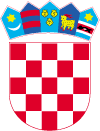 